ё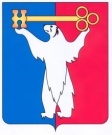 АДМИНИСТРАЦИЯ ГОРОДА НОРИЛЬСКАКРАСНОЯРСКОГО КРАЯРАСПОРЯЖЕНИЕ03.10.2018	г.Норильск	№ 5385Об изменении вида разрешенного использования земельного участка Рассмотрев заявление Управления имущества Администрации города Норильска (ИНН 2457058236, ОГРН 1052457011276, адрес (место нахождения): 663330, Красноярский край, город Норильск, проспект Ленинский, 23А), в соответствии с подразделом 2.3 раздела 2 Части III Правил землепользования и застройки на территории муниципального образования город Норильск, утвержденными решением Норильского городского Совета депутатов от 10.11.2009
№ 22-533, 1.	Изменить вид разрешенного использования земельного участка с кадастровым номером 24:55:0202004:1259 «деловое управление» на вид разрешенного использования «религиозное использование», расположенного в зоне обслуживания и деловой активности местного значения - Ц-3 по адресу: Российская Федерация, Красноярский край, городской округ город Норильск, район Талнах, улица Бауманская, № 7.2.	Управлению по градостроительству и землепользованию Администрации города Норильска направить копию настоящего распоряжения в адрес Управления Федеральной службы государственной регистрации, кадастра и картографии по Красноярскому краю для внесения изменений в сведения о земельном участке в государственный кадастр недвижимости в течении 5 рабочих дней с даты его издания.3. Опубликовать настоящее распоряжение в газете «Заполярная правда» и разместить его на официальном сайте муниципального образования город Норильск.4. Контроль исполнения пункта 2 настоящего распоряжения возложить на заместителя Главы города Норильска по собственности и развитию предпринимательства.И.о. Главы города Норильска	                                                                       А.В. Малков